令和５年度　木材産業インターンシップ　参加申込書　申込日：令和　　年　　月　　日１　申込者情報２　インターン先希望等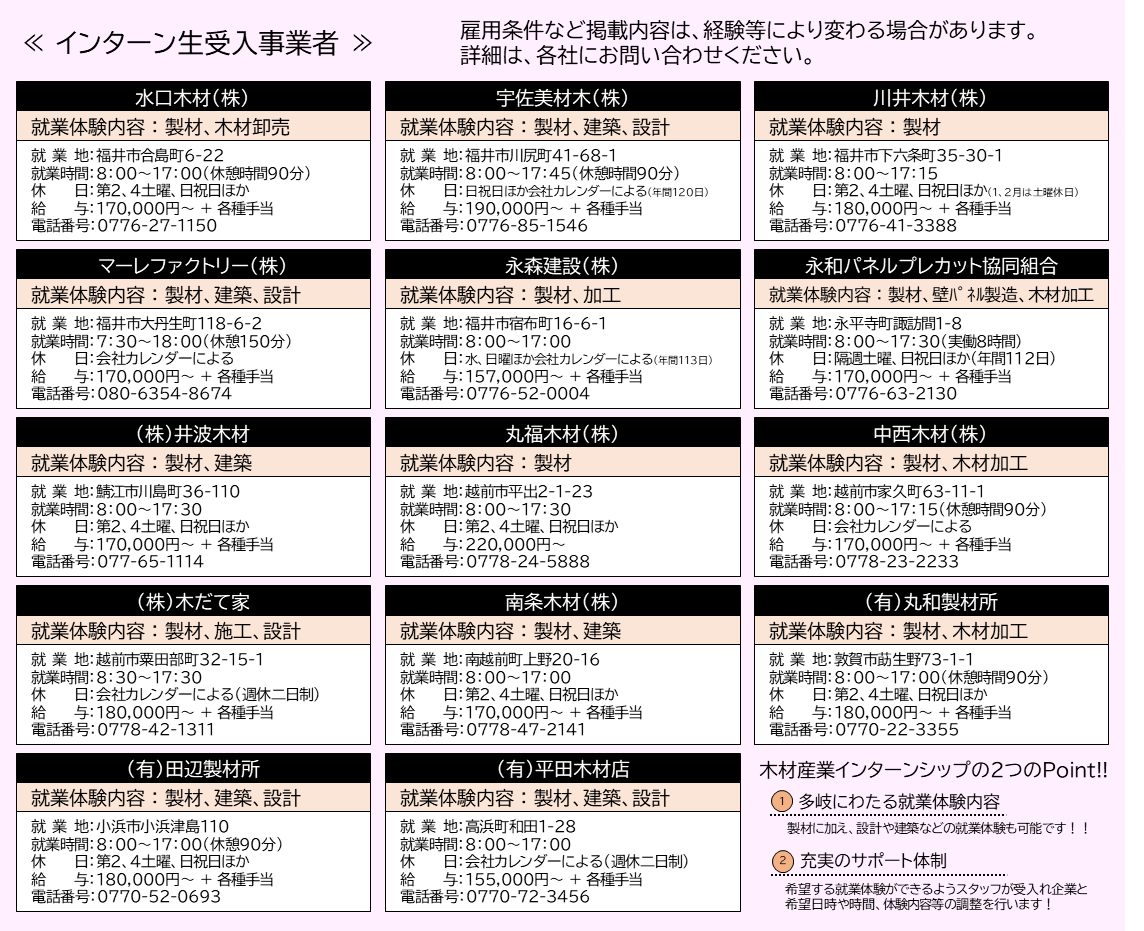 ﾌﾘｶﾞﾅ氏　名住　所〒　　　-　　　　連絡先TEL：Mail：その他※該当する区分に☑を記入してください　□ 高校生　　□ 大学生　　□ その他希望先※下記の≪インターン生受入事業者≫の中から選択してください（複数記載可）。※雇用条件や体験内容を踏まえて希望先を決定したい等の場合、空白としてください。体験内容※該当する区分に☑を記入してください　□ 製材　　□ 木材加工　　□ 設計　　□ 建築　□ その他（　　　　　　　　）希望時期（記載例）１０月下旬の土日希望、１０月２７日（木）など（複数記載可）希望期間（記載例）１日間、３日間（連続）、３日間（飛び石）などその他連絡事項